Resoluciones #120 - #131Resoluciones #120 - #131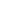 